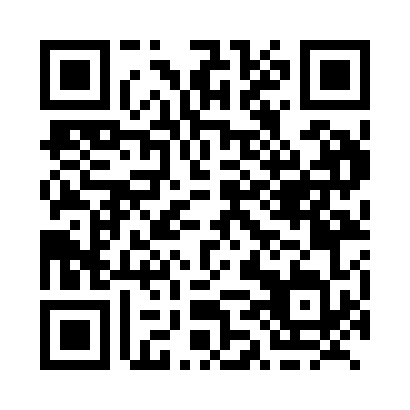 Prayer times for Bonville, Ontario, CanadaWed 1 May 2024 - Fri 31 May 2024High Latitude Method: Angle Based RulePrayer Calculation Method: Islamic Society of North AmericaAsar Calculation Method: HanafiPrayer times provided by https://www.salahtimes.comDateDayFajrSunriseDhuhrAsrMaghribIsha1Wed4:135:4712:565:578:069:412Thu4:115:4612:565:588:079:433Fri4:095:4512:565:588:089:444Sat4:075:4312:565:598:109:465Sun4:055:4212:566:008:119:486Mon4:035:4012:566:018:129:507Tue4:015:3912:566:018:139:528Wed3:595:3812:566:028:149:539Thu3:575:3612:566:038:169:5510Fri3:555:3512:566:038:179:5711Sat3:545:3412:566:048:189:5912Sun3:525:3312:566:058:1910:0013Mon3:505:3112:566:058:2010:0214Tue3:485:3012:566:068:2210:0415Wed3:475:2912:566:078:2310:0616Thu3:455:2812:566:088:2410:0717Fri3:435:2712:566:088:2510:0918Sat3:425:2612:566:098:2610:1119Sun3:405:2512:566:098:2710:1320Mon3:385:2412:566:108:2810:1421Tue3:375:2312:566:118:2910:1622Wed3:355:2212:566:118:3010:1723Thu3:345:2112:566:128:3110:1924Fri3:335:2012:566:138:3210:2125Sat3:315:2012:566:138:3310:2226Sun3:305:1912:566:148:3410:2427Mon3:295:1812:576:148:3510:2528Tue3:275:1712:576:158:3610:2729Wed3:265:1712:576:168:3710:2830Thu3:255:1612:576:168:3810:3031Fri3:245:1612:576:178:3910:31